Important Safeguarding Information[Insert Association name here] Schools’ Football AssociationThe [Insert Association name] Schools’ FA fully supports the policies and guidelines of both the Football Association and the English Schools’ FA.We fully support the FA’s/ ESFA’s Whistle Blowing Policy. Any adult or young person with concerns about an adult in a position of trust with football can “whistle blow” by contacting the FA’s Safeguarding Team on 08001691863We fully endorse and adhere to ESFA’s Safeguarding Children PolicyCONTACT INFORMATIONOur Association’s Child Welfare Officer is: [Insert CWO’s name] Contact Email:   Contact Tel:Association Chair: [Insert Association Chair’s name] Contact Email: Contact Tel:Association Secretary: [Insert Association Secretaries name] Contact Email:         Contact Tel: The Team Manager of your son’s/ daughter’s representative team is: [Insert Team Manager name] Contact Email: Contact Tel: OTHER USEFUL INFORMATION/LINKSESFA’s Safeguarding Children Policy - ESFA Safeguarding Children PolicyFA Safeguarding Children - https://www.thefa.com/football-rules-governance/safeguardingESFA Safeguarding Volunteers - https://schoolsfootball.org/child-welfare/esfa-national-safeguarding-volunteersIf you would like to speak to one of the National Welfare Officers, please contact either:
Emma Allen 				             Martin Duffield		Emma.Allen@schoolsfa.com			martin.duffield@schoolsfa.comTel: 07855 942337				Tel: 07852 276416

Or you can contact the NSPCC 24 hours helpline on: 0808 800 5000 or email help@NSPCC.org.uk. 
Alternatively, you can contact ChildLine on 0800 1111 or visit  www.childline.org.uk
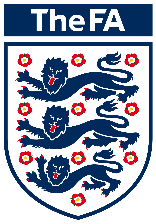 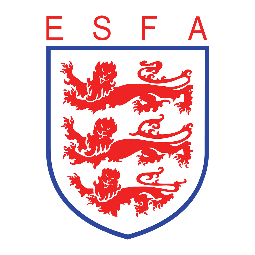 